Zastupitelstvo města Prostějova s c h v a l u j ez důvodů uvedených v důvodové zprávě k materiálu zrušení věcného předkupního práva Statutárního města Prostějova k pozemkům v sektoru A průmyslové zóny města Prostějova p.č. 7428/45, p.č. 8265, p.č. 8266, p.č. 8267/1 a p.č. 8268/2, vše v k.ú. Prostějov, a p.č. 310/2, p.č. 310/3, p.č. 310/6, p.č. 310/18 a p.č. 310/19, vše v k.ú. Kralice na Hané, ve vlastnictví Statutárního města Prostějova.Důvodová zpráva: 	Kupní smlouvou č. 2008/16/142 ze dne 23. 06. 2008 město Prostějov prodalo společnosti Železárny-Annahütte, spol. s r.o., se sídlem Prostějov, Dolní 3137/100, IČ: 005 46 542, pozemky nacházející se v sektoru A průmyslové zóny na ulici Kralická o celkové výměře cca 8 ha. Současně s prodejem těchto pozemků bylo ve prospěch města Prostějova zřízeno věcné předkupní právo ke všem prodaným pozemkům a toto právo bylo vloženo do katastru nemovitostí. Dle podmínek uvedené smlouvy mělo být předkupní právo zrušeno až po vydání kolaudačního souhlasu, kterým by bylo povoleno užívání nového výrobního areálu společnosti Železárny-Annahütte, spol. s r.o., na prodaných pozemcích. Na základě Kupní smlouvy č. 2016/50/219 ze dne 13. 07. 2016 byly předmětné pozemky v sektoru A průmyslové zóny odkoupeny zpět do vlastnictví Statutárního města Prostějova. Uskutečněním převodu těchto pozemků došlo dle názoru Odboru správy a údržby majetku města ke splynutí práv a povinností z výše uvedeného předkupního práva v jedné osobě a tím v souladu s ustanovením § 1993 zákona č. 89/2012 Sb., občanský zákoník, k zániku práv a povinností z uvedeného věcného předkupního práva Statutárního města Prostějova. Vzhledem k tomu, že Katastrální úřad pro Olomoucký kraj, Katastrální pracoviště Prostějov, se s výkladem Odboru správy a údržby majetku města neztotožňuje a dle jejich názoru k zániku uvedeného předkupního práva splynutím práv a povinností v jedné osobě ze zákona nedošlo, je i nadále zapsáno v katastru nemovitostí jako věcné právo váznoucí na předmětných pozemcích v sektoru A průmyslové zóny města Prostějova. Tato záležitost byla projednána s Katastrálním úřadem pro Olomoucký kraj, Katastrálním pracovištěm Prostějov, dle kterého převodem předmětných pozemků, na nichž věcné předkupní právo Statutárního města Prostějova vázne, zpět do vlastnictví Statutárního města Prostějova, nedošlo ze zákona k zániku předkupního práva a zpětný převod není sám o sobě důvodem k jeho výmazu z katastru nemovitostí. Na základě stanoviska Katastrálního úřadu pro Olomoucký kraj, Katastrálního pracoviště Prostějov, by měl být výmaz předmětného věcného předkupního práva z katastru nemovitostí proveden vkladem (spojeným se správním poplatkem ve výši 1.000 Kč), k jehož návrhu je nutné přiložit prohlášení, ze kterého bude vyplývat projev vůle Statutárního města Prostějova jako vlastníka předmětných pozemků a zároveň jako oprávněného z věcného předkupního práva, že dané předkupní právo k těmto pozemkům ruší.Pozemky v sektoru A průmyslové zóny je navrženo nabídnout k prodeji za účelem výstavby nových výrobních areálů (v případě realizace prodeje by bylo k pozemkům zřízeno nové věcné předkupní právo pro Statutární město Prostějov). Z důvodu dalšího nakládání s těmito pozemky a možného budoucího uskutečnění jejich prodeje je navrženo schválit zrušení věcného předkupního práva, jehož ponechání v katastru nemovitostí nemá další význam, neboť bylo zřízeno za specifických podmínek stanovených v rámci prodeje pozemků předchozímu investorovi. Po schválení zrušení předkupního práva Zastupitelstvem města Prostějova bude zpracováno prohlášení o zrušení předkupního práva, které bude předáno Katastrálnímu úřadu pro Olomoucký kraj, Katastrálnímu pracovišti Prostějov, s návrhem na výmaz předmětného věcného předkupního práva Statutárního města Prostějova z katastru nemovitostí formou vkladu. Záležitost je řešena pod sp.zn.: OSUMM 125/2016.Rada města Prostějova dne 07. 03. 2017 usnesením č. 7233 doporučila Zastupitelstvu města Prostějova z důvodů uvedených v důvodové zprávě k materiálu zrušení věcného předkupního práva Statutárního města Prostějova k pozemkům v sektoru A průmyslové zóny města Prostějova p.č. 7428/45, p.č. 8265, p.č. 8266, p.č. 8267/1 a p.č. 8268/2, vše v k.ú. Prostějov, a p.č. 310/2, p.č. 310/3, p.č. 310/6, p.č. 310/18 a p.č. 310/19, vše v k.ú. Kralice na Hané, ve vlastnictví Statutárního města Prostějova.Odbor správy a údržby majetku města – doporučuje schválit zrušení věcného předkupního práva Statutárního města Prostějova k pozemkům v sektoru A průmyslové zóny města Prostějova p.č. 7428/45, p.č. 8265, p.č. 8266, p.č. 8267/1 a p.č. 8268/2, vše v k.ú. Prostějov, a p.č. 310/2, p.č. 310/3, p.č. 310/6, p.č. 310/18 a p.č. 310/19, vše v k.ú. Kralice na Hané, ve vlastnictví Statutárního města Prostějova. Dané omezení vlastnického práva vzniklo při prodeji pozemků předchozímu investorovi a z důvodu uskutečnění zpětného odkupu pozemků do vlastnictví Statutárního města Prostějova nemá další zachování předkupního práva v katastru nemovitostí význam.Příloha:	situační mapaProstějov:	20.03.2017Osoba odpovědná za zpracování materiálu:	Mgr. Libor Vojtek, vedoucí Odboru SÚMM, v. r.  Zpracoval:	Mgr. Lukáš Skládal, v. r. 		odborný referent oddělení nakládání s majetkem města Odboru SÚMM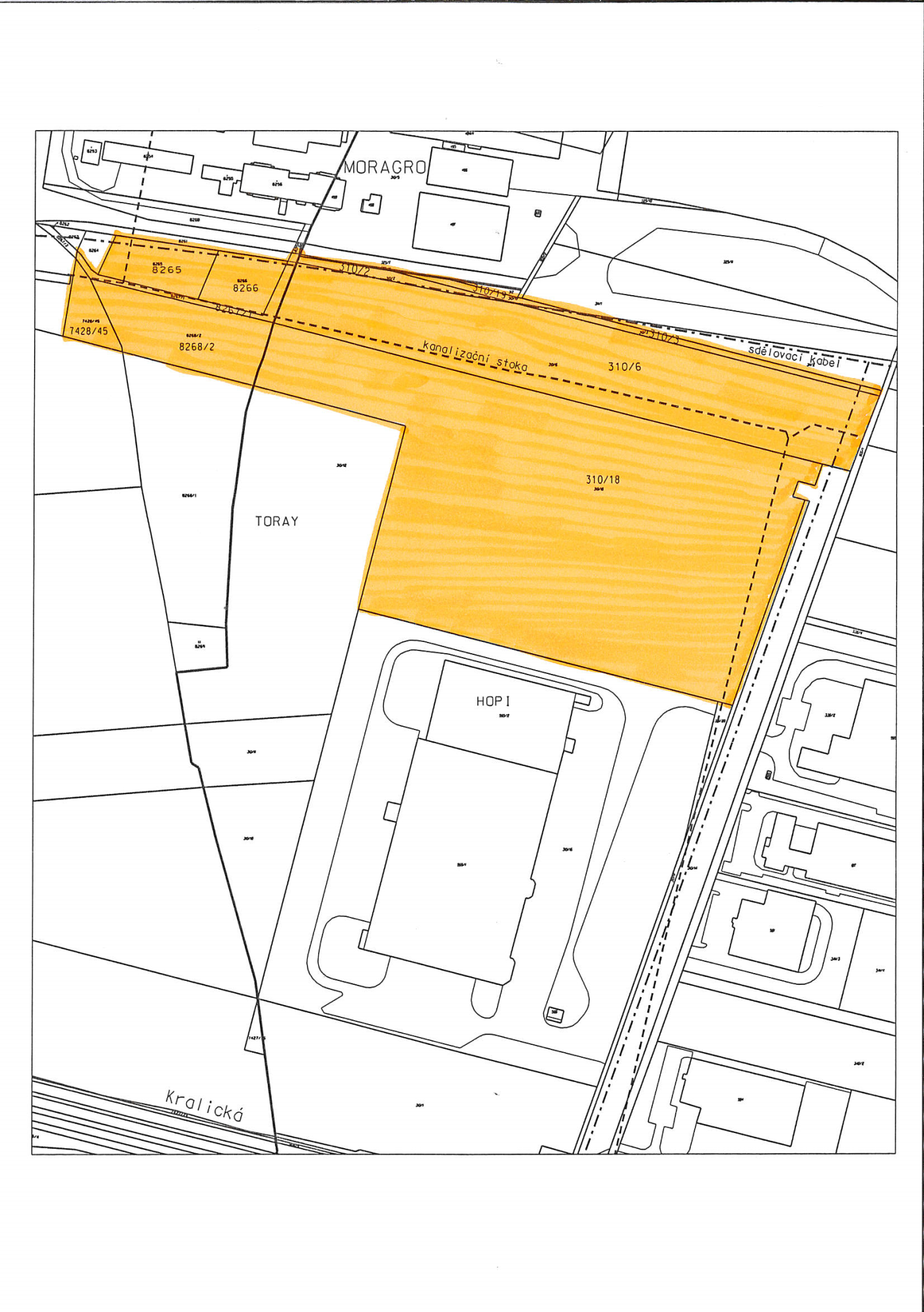 MATERIÁLMATERIÁLčíslo: pro zasedání pro zasedání pro zasedání pro zasedání Zastupitelstva města Prostějova konané dne 03.04.2017Zastupitelstva města Prostějova konané dne 03.04.2017Zastupitelstva města Prostějova konané dne 03.04.2017Zastupitelstva města Prostějova konané dne 03.04.2017Název materiálu:Schválení zrušení předkupního práva k pozemkům v sektoru A průmyslové zóny Schválení zrušení předkupního práva k pozemkům v sektoru A průmyslové zóny Schválení zrušení předkupního práva k pozemkům v sektoru A průmyslové zóny Předkládá:Rada města ProstějovaRada města ProstějovaRada města ProstějovaMgr. Jiří Pospíšil, náměstek primátorky, v. r. Mgr. Jiří Pospíšil, náměstek primátorky, v. r. Mgr. Jiří Pospíšil, náměstek primátorky, v. r. Návrh usnesení:Návrh usnesení:Návrh usnesení:Návrh usnesení: